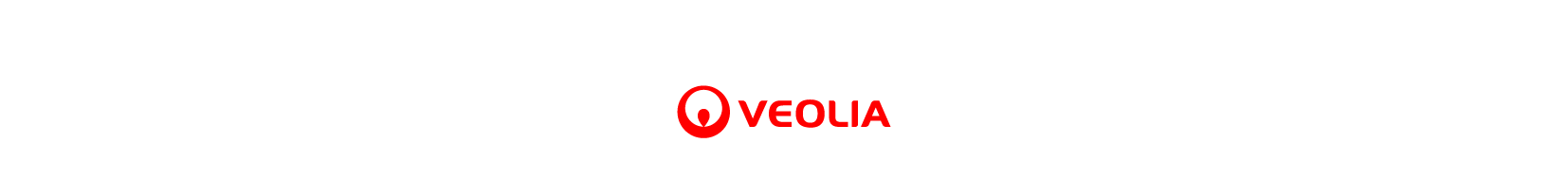 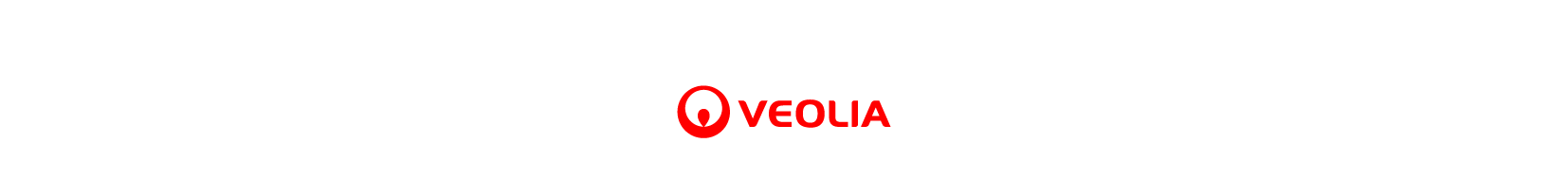 Enterprises of the Veolia group in Ukraine have started preparations for winterUkrainian enterprises of Veolia, which provide services in the waste management area and are part of the global Veolia group, have started preparations for the winter period.According to the company representatives, in order to ensure high-quality service in wartime conditions, stocks of consumables were increased, the efficiency of equipment and transport was checked, employees were provided with high-quality overalls.Sand and salt reserves have been increased compared to last year. To ensure uninterrupted operation of the Kyiv enterprise, the operability of electric convectors was checked, and an additional generator was purchased. Thus, the company has three generators at its own disposal, which will allow not to lose the quality of service provision and work efficiency during the winter period and during power outages. Modern cars owned by Veolia enterprises in Ukraine are equipped with Euro-5 class engines, which allows to reduce by 25% the amount of emissions of harmful substances СО, НС, NO. Winter, insulated uniforms were also purchased for all employees whose work requires increased protection from the cold."We fulfill our obligations, despite the difficulties in which the whole country found itself. We remain a stable and predictable partner for the residents of cities and authorities. All Veolia enterprises in Ukraine carry out all types of work in accordance with existing legislative norms and the requirements of international standards ISO 9001:2015 quality," emphasized Matthias Vogel, executive director of waste management in Central and Eastern Europe of the Veolia company, director of the Ukraine region.Since the beginning of the full-scale war, Veolia Group enterprises in Ukraine, as part of the critical infrastructure, have not stopped their work. They continue to work for the sanitary safety and comfort of the citizens, despite all the difficulties. They take an active part in humanitarian projects that support the Ukrainian people during the war, ensure the removal of waste for the security forces and the Armed Forces, support the humanitarian mission of the Ukrainian Red Cross, help refugees and displaced persons.Veolia Enterprises in Ukraine are part of the Veolia Group, a world leader that provides services in the fields of waste management, water supply and wastewater treatment, and energy supply. The Veolia company has been successfully operating in more than 50 countries for over 160 years.Veolia Group companies have been operating in Ukraine since 1995 and became the first on the Ukrainian market to offer complex solutions in the field of waste management. Its enterprises are located in the cities of Kyiv, Chernivtsi and Ternopil. The total number of the company's personnel is almost 350 people.The enterprises of the Veolia group in Ukraine support sanctions against aggressor countries and do not cooperate with suppliers of Russian and Belarusian origin.Press releaseKyiv city, November 2, 2022КонтактиКонтактиFilenko Svitlana Тел. : + 3 8 050 413 93 50 svitlana.filenko@veolia.com